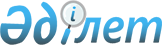 О мерах по реализации Стратегии развития Казахстана до 2030 года
					
			Утративший силу
			
			
		
					Указ Президента Республики Казахстан от 28 января 1998 г. N 3834 . Утратил силу  Указом Президента РК от 28 марта 2002 г. N 827 ~U020827

      В целях реализации Стратегии развития Казахстана до 2030 года ПОСТАНОВЛЯЮ: 

      1. Утвердить: 

      1) цели и приоритеты стратегических планов развития Республики Казахстан на 1998-2000 годы (приложение 1); 

      2)-3) (исключены) 

      Сноска. В пункт 1 внесены изменения - Указами Президента РК от 7 сентября 1999 г. N 206 U990206_ ; от 17 февраля 2000 г. N 344 U000344_ . 

      2.-3. (Пункты 2-3 исключены - Указом Президента РК от 17 февраля 2000 г. N 344 U000344_ ) 

      4. Возложить на Агентство по стратегическому планированию и реформам Республики Казахстан координацию деятельности государственных органов по выполнению стратегических планов развития Республики Казахстан на 1998-2000 годы и контроль за их реализацией. 

      5. Агентству по стратегическому планированию и реформам Республики Казахстан ежеквартально докладывать Президенту Республики Казахстан и Правительству Республики Казахстан о ходе выполнения стратегических планов развития Республики Казахстан на 1998-2000 годы. 

      Сноска. В пункт 5 внесены изменения - Указами Президента РК от 7 сентября 1999 г. N 206 U990206_ ; от 17 февраля 2000 г. N 344 U000344_ . 

      6. Установить, что персональную ответственность за реализацию стратегических планов развития Республики Казахстан на 1998-2000 годы несут первые руководители соответствующих государственных органов Республики Казахстан. 

      7. Признать утратившими силу Указ Президента Республики Казахстан от 13 декабря 1995 г. N 2680 "О программе действий Правительства Республики Казахстан по углублению реформ на 1996-1998 годы" (САПП Республики Казахстан, 1996 г., N 26, ст.214). 

      8. Настоящий Указ вступает в силу со дня подписания. 

 

     Президент     Республики Казахстан

                                            Приложение N 1                                         к Указу Президента РК                                      от 28 января 1998 г. N 3834 



 

                            СТРАТЕГИЯ - 2030                     СТРАТЕГИЧЕСКИЙ ПЛАН РАЗВИТИЯ                        РЕСПУБЛИКИ КАЗАХСТАН                         на 1998-2000 годы                          АКМОЛА, 1998 ГОД                           СТРАТЕГИЯ-2030                         ЭКОНОМИЧЕСКИЙ РОСТ                    СТРАТЕГИЧЕСКИЙ ПЛАН РАЗВИТИЯ               РЕСПУБЛИКИ КАЗАХСТАН НА 1998-2000 ГОДЫ                          АКМОЛА, 1998 год                             СОДЕРЖАНИЕДЕСЯТЬ ПРИНЦИПОВ СТРАТЕГИИ ЭКОНОМИЧЕСКОГО РОСТА        СТР. 2МАКРОЭКОНОМИЧЕСКАЯ СТАБИЛЬНОСТЬ                        СТР. 3ОТКРЫТАЯ РЫНОЧНАЯ ЭКОНОМИКА И СВОБОДНАЯ ТОРГОВЛЯ       СТР. 8ПРЕОБЛАДАЮЩИЙ ЧАСТНЫЙ СЕКТОР                           СТР. 12БЛАГОПРИЯТНЫЙ ИНВЕСТИЦИОННЫЙ КЛИМАТ                    СТР. 17ДИВЕРСИФИКАЦИЯ                                         СТР. 20ПРОМЫШЛЕННАЯ ПОЛИТИКА                                  СТР. 20НАУЧНО-ТЕХНОЛОГИЧЕСКАЯ ПОЛИТИКА                        СТР. 27МАЛОЕ ПРЕДПРИНИМАТЕЛЬСТВО                              СТР. 33ЖИЛИЩНОЕ СТРОИТЕЛЬСТВО                                 СТР. 36ТУРИЗМ                                                 СТР. 39СЕЛЬСКОЕ ХОЗЯЙСТВО                                     СТР. 43           Десять принципов стратегии экономического роста     - Ограниченное прямое вмешательство государства в экономику     - Макроэкономическая стабильность     - Либерализация цен     - Открытая экономика и свободная торговля     - Укрепление институтов частной собственности     - Приватизация     - Обеспечение эффективной защиты иностранных инвестиций     - Разработка энергетических и других природных ресурсов     - Формирование индустриальной технологической стратегии     - Диверсификация производства                  Макроэкономическая стабильность     Цель     Снизить уровень среднегодовой инфляции, сохранить управляемыйбюджетный дефицит и устойчивый курс тенге     Приоритеты     - Ужесточение денежно-кредитной политики     - Развитие финансовых институтов и углубление финансовых рынков     - Повышение эффективности налоговой и бюджетной политики инеинфляционное финансирование бюджетного дефицита     - Координация денежно-кредитной политики с налоговой ибюджетной политикой и пенсионной реформой     - Укрепление платежного баланса                  Макроэкономическая стабильностьПриоритет                      СтратегииУжесточение денежно-           - Укрепление независимостикредитной политики               Национального банка                               - Расширение использования косвенных                                 инструментов денежно-кредитной                                 политики                               - Усиление аналитических и                                 прогнозных функций Национального                                 банкаПриоритет                      СтратегииРазвитие финансовых            - Координация государственных органов,институтов и углубление          регулирующих финансовую системуфинансовых рынков              - Совершенствование правовой базы для                                 развития финансовой системы                               - Укрепление банковской системы                               - Развитие небанковских финансовых                                 институтов                   Макроэкономическая стабильностьПриоритет                      СтратегииПовышение эффективности        - Реформа налогового администрированияналоговой и бюджетной          - Проведение бюджетной реформы вополитики и неинфляционное        взаимоотношениях "центр-регионы"финансирование бюджетного      - Рационализация государственныхдефицита                         расходов и переход на программный                                 метод формирования расходной части                                 бюджета                               - Недопущение прямого финансирования                                 дефицита государственного бюджета                                 кредитами национального банка                               - Формирование оптимального портфеля                                 государственных обязательств и                                 повышение кредитного рейтинга                                 страны                   Макроэкономическая стабильностьПриоритет                      СтратегииКоординация денежно-           - Обеспечение эффективной координациикредитной политики с             госорганов, проводящих денежно-налоговой и бюджетной            кредитную, налоговую и бюджетнуюполитикой и пенсионной           политики и пенсионную реформуреформой                       - Обеспечение постоянного мониторинга                                 влияния налоговой и бюджетной                                 политики и пенсионной реформы на                                 макроэкономическую стабильность                  Макроэкономическая стабильностьПриоритет                      СтратегииУкрепление платежного          - Улучшение структуры экспорта ибаланса                          импорта                               - Совершенствование форм и методов                                 валютного регулирования                               - Рациональная структура                                 финансирования дефицита                                 текущего счета                               - Эффективное управление                                 международными резервами                                 государства                               - Осуществление политики обменного                                 курса тенге, способствующего                                 укреплению платежного баланса                               - Улучшение политики внешнего                                 заимствования           Открытая рыночная экономика и свободная торговля     Цель     Завершить в основном структурные реформы в экономике     Приоритеты     - Завершение в основном приватизации и демонополизации экономики     - Ускоренное развитие экспортной транспортной инфраструктуры и       коммуникаций     - Рост внешней торговли с улучшением структуры и географии       экспорта и импорта     - Усиление государственного контроля на отдельных рынках при       ограничении государственного регулирования на других рынках           Открытая рыночная экономика и свободная торговляПриоритет                      СтратегииЗавершение в основном          - Завершение в основном приватизацииприватизации и                   государственной собственностидемонополизации экономики      - Завершение либерализации цен на                                 основе демонополизации                                 внутренних рынков, стимулирования                                 добросовестной конкуренции и                                 жесткого контроля за естественными                                 монополиями                               - Стимулирование развития рыночной                                 инфраструктурыПриоритет                      СтратегииУскоренное развитие            - Реконструкция строительстваэкспортной транспортной          ключевых объектов транспортнойинфраструктуры и                 инфраструктуры и коммуникаций,коммуникаций                     способствующих развитию                                 международной торговли                               - Проектирование и строительство                                 экспортных нефтегазопроводов           Открытая рыночная экономика и свободная торговляПриоритет                      СтратегииРост внешней торговли с        - Приведение законодательства вулучшением структуры и           соответствие с требованиями ВТО игеографии экспорта и             вступление в ВТОимпорта                        - Гармонизация внешнеторгового                                 законодательства в рамках                                 таможенного союза,                                 центрально-азиатского союза и СНГ                               - Увеличение доли отечественных                                 товаров на внутренних и внешних                                 рынках                               - Упорядочение процедур, связанных с                                 ведением внешней торговли, особенно                                 в части ввоза капитальных товаров                               - Поддержание конвертируемости                                 текущего счета и продвижение в                                 направлении конвертируемости счета                                 капиталов и финансов платежного                                 баланса           Открытая рыночная экономика и свободная торговляПриоритет                      СтратегииУсиление государственного      - Усиление контроля государства законтроля на отдельных            естественными монополиямирынках при ограничении         - Ограничение государственногогосударственного                 регулирования нарегулирования на других          демонополизированных рынкахрынках                         - Обеспечение свободного доступа на                                 рынки новых хозяйствующих субъектов                    Преобладающий частный секторЦельДобиться увеличения доли частного сектора в ВВП и обеспечениизанятости, а также заложить основы для диверсификации производства     Приоритеты     - Существенное сокращение неправомерного государственного       вмешательства в развитие частного сектора     - Защита и обеспечение гарантии прав собственности, усиление       контрактной дисциплины     - Создание условий для доступа организаций частного сектора к       финансовым ресурсам     - Стимулирование привлечения иностранных инвестиций и продвижения       казахстанских товаров на новые рынки     - Инициирование и поддержание диалога между государством и       частным сектором                     Преобладающий частный секторПриоритет                      СтратегииСущественное сокращение        - Совершенствование законодательстванеправомерного                   в области государственногогосударственного                 регулирования частного секторавмешательства в развитие       - Реформа государственной службы,частного сектора                 направленная на борьбу с коррупцией                                 и устранение дублирования функций                                 и полномочий государственных органовПриоритет                      СтратегииЗащита и уважение прав         - Совершенствование законодательнойсобственности, усиление          базы, направленной на защиту правконтрактной дисциплины           собственника                               - Соблюдение государственными                                 органами своих контрактных                                 обязательств                               - Расширение применения судебной                                 практики, обеспечение                                 неукоснительного исполнения                                 судебных решений при контрактных                                 и имущественных спорахПриоритет                      СтратегииСоздание условий для           - Оздоровление и укреплениедоступа организаций              отечественной банковской системы ичастного сектора к               стимулирование кредитования частногофинансовым ресурсам              сектора                               - Развитие фондового рынка Казахстана                               - Совершенствование форм и методов                                 финансирования частного сектора                     Преобладающий частный секторПриоритет                      СтратегииИнициирование и                - Стимулирование создания общественныхподдержание диалога между        организаций деловых круговгосударством и частным         - Проведение регулярных встречсектором                         представителей частного бизнеса и                                 правительства                               - Совместная разработка планов и                                 скоординированные действия                                 правительства и частного бизнеса                                 по развитию экономики                     Преобладающий частный секторПриоритет                      СтратегииСтимулирование привлечения     - Стимулирование притока прямыхиностранных инвестиций и         инвестиций, сопровождающегосяпродвижения казахстанских        внедрением современных технологий,товаров на новые рынки           управленческих маркетинговых навыков                               - Обеспечение прозрачности                                 предоставления льгот и преференций                                 для увеличения доли иностранных                                 инвестиций в нетрадиционных                                 секторах                               - Изучение конъюнктуры зарубежных                                 товарных рынков                               - Государственная информационная                                 поддержка продвижения                                 казахстанских товаров за рубежом                Благоприятный инвестиционный климатЦельМобилизовать внутренние и внешние инвестиционные ресурсы в целяхдальнейшего экономического роста     Приоритет     - Создание благоприятных условий для накопления капитала     - Формирование высокого инвестиционного рейтинга Казахстана     - Ускоренное развитие фондового рынка                Благоприятный инвестиционный климатПриоритет                      СтратегииСоздание благоприятных         - Проведение денежно-кредитной иусловий для накопления           налогово-бюджетной политики,капитала                         стимулирующей накопление капитала                               - Жесткое пресечение финансовых                                 махинаций со средствами                                 индивидуальных инвесторов                               - Стимулирование индивидуальных                                 сбережений                               - Формирование благоприятных условий                                 для прекращения оттока и начала                                 репатриации капитала                Благоприятный инвестиционный климатПриоритет                      СтратегииФормирование высокого          - Развитие международнойинвестиционного рейтинга         информационной кампанииКазахстана                       "Инвестирование в Казахстан"                               - Формирование государственной                                 политики взаимодействия                                 правительства с транснациональными                                 корпорациями                               - Повышение кредитного рейтинга                                 страны и стимулирование выхода                                 казахстанских компаний на мировые                                 рынки капиталовПриоритет                      СтратегииУскоренное развитие            - Реализация программы развитияфондового рынка                  фондового рынка Казахстана                               - Вовлечение широких масс населения                                 в процесс инвестирования на основе                                 развития инструментов                                 инвестирования                           Диверсификация                       промышленная политикаЦельФормировать экспортоориентированный промышленный комплекс страны,базирующейся на производстве продукции преимущественно изотечественных минерально-сырьевых ресурсов и продукциипроизводственно-технического назначения     Приоритеты     - Создание системы стандартов мирового уровня     - Опережающее развитие минерально-сырьевой базы     - Реконструкция горно-металлургического комплекса (цветная и       черная металлургия)     - Ускоренное развитие нефтегазоперерабатывающей, нефтехимической       и химической отраслей     - Реконструкция предприятий легкой и пищевой промышленности                           Диверсификация                       промышленная политика     - Развитие машиностроительных производств, ориентированных нанужды отечественных производителей     - Подготовка и расширение рынков сбыта казахстанской продукции                            Диверсификация                        промышленная политикаПриоритет                      СтратегииСоздание системы стандартов    - Реформа и реорганизация органовмирового уровня                  стандартизации, метрологии и                                 сертификации                               - Определение приоритетных                                 направлений, разработка и                                 приобретение стандартов                            Диверсификация                        промышленная политикаПриоритет                      СтратегииОпережающее развитие           - Введение новых мощностей наминерально-сырьевой базы         действующих месторождениях                               - Внедрение передовой техники и                                 технологии геологоразведочных,                                 геофизических и буровых работ                               - Создание систем кадастров на                                 основе цифровых                                 геоинформационных систем                            Диверсификация                        промышленная политикаПриоритеты                     Стратегии- Реконструкция горно-           - Разработка стандартов и нормативных  металлургического комплекса      документов  (цветная и черная металлургия) - Повышение конкурентоспособности и                                   внедрение передовых ресурсо- и                                   энергосберегающих технологий,- Ускоренное развитие              расширение научно-исследовательской  нефтегазоперерабатывающей,       деятельности и создание  нефтехимической и химической     информационных систем  отраслей                       - Рациональное использование                                   имеющегося сырья, вовлечение в                                   переработку отходов и техногенных- Реконструкция предприятий        месторождений  легкой и пищевой               - Привлечение прямых иностранных  промышленности                   инвестиций, необходимых для                                   развития приоритетных отраслей                            Диверсификация                        промышленная политикаПриоритеты                     Стратегии- Развитие машиностроительных  - Осуществление надзора за выполнением  производств, ориентированных   условий контрактов при приватизации  на нужды отечественных         и передаче в управление иностранным  производителей                 и отечественным фирмам                               - Подготовка управляющих, инженерно-                                 технических и научных кадров в                                 соответствии с международными                                 стандартами                               - Обеспечение стабильной нормативной                                 базы, упрощение процедур                                 согласования и реализации                                 инвестиционных проектов                            Диверсификация                        промышленная политикаПриоритет                      СтратегииПодготовка и расширение рынков - Поддержание промышленного экспортасбыта казахстанской продукции    политическими средствами                               - Международная сертификация                                 казахстанской продукции                               - Создание альянсов между                                 отечественными и зарубежными                                 производителями                               - Содействие расширению внутреннего                                 спроса на промышленную продукцию                           Диверсификация                   научно-технологическая политикаЦельНаучно-технологическое обеспечение стратегических приоритетовразвития Республики Казахстан и повышение конкурентоспособностиотечественной науки и технологий     Приоритеты     - Реформирование и реструктуризация научно-технической сферы     - Развитие исследований и разработок, направленных на повышение       качества жизни     - Разработка наукоемких и ресурсосберегающих технологий в       приоритетных отраслях промышленности, снижающих техногенное       воздействие на окружающую среду     - Подготовка высококвалифицированных специалистов                            Диверсификация                   научно-технологическая политикаПриоритет                      СтратегииРеформирование и               - Реформирование системы управленияреструктуризация научно-         наукойтехнической сферы              - Существенное улучшение системы                                 финансирования и самофинансирования                                 научно-исследовательских работ                               - Совершенствование правовой базы                                 функционирования научно-технической                                 сферы, защиты прав интеллектуальной                                 собственности и активизации                                 изобретательской деятельности                            Диверсификация                   научно-технологическая политикаПриоритет                      СтратегииРазвитие исследований и        - Исследование социально-экономическихразработок, направленных         условий жизнедеятельности человекана повышение качества          - Формирование стандартов здоровогожизни                            образа жизни и здорового питания                               - Совершенствование и развитие                                 государственных стандартов на                                 основные виды продуктов питания и                                 воду                            Диверсификация                   научно-технологическая политикаПриоритет                      СтратегииРазработка наукоемких и        - Ускорение процесса интеграцииресурсосберегающих технологий    казахстанской науки в мировоев приоритетных отраслях          научное пространствопромышленности, снижающих      - Создание конкурсной системы отборатехногенное воздействие на       и реализации эффективных достиженийокружающую среду                 науки и техники                               - Формирование благоприятных условий                                 для создания и функционирования                                 малых высокотехнологичных                                 предприятий                            Диверсификация                   научно-технологическая политика                               - Ускоренное промышленное освоение в                                 приоритетных отраслях                                 ресурсосберегающих и экологически                                 чистых технологий мирового уровня                            Диверсификация                   научно-технологическая политикаПриоритет                      СтратегииПодготовка                     - Сохранение и развитие кадровоговысококвалифицированных          потенциала на приоритетныхспециалистов                     направлениях                               - Интеграция научно-образовательных                                 учреждений с наукоемкими                                 производствами                               - Подготовка и аттестация научных                                 кадров высшей квалификации по                                 приоритетным направлениям                            Диверсификация                      малое предпринимательствоЦельСоздать благоприятные условия для развития малого предпринимательства     Приоритеты     - Взаимодействие государственных, общественных и международных       организаций по поддержке малого предпринимательства     - Формирование эффективной и доступной системы кредитования     - Развитие инфраструктуры поддержки малого предпринимательства                           Диверсификация                      малое предпринимательствоПриоритет                      СтратегииВзаимодействие государственных - Разработка и реализация региональныхобщественных и международных     стратегий развития малогоорганизаций по поддержке         предпринимательствамалого предпринимательства     - Привлечение иностранных инвестиций и                                 технической помощи для поддержки                                 малого предпринимательства                               - Создание банка данных о малом                                 предпринимательстве                               - Популяризация идеи частного                                 предпринимательстваПриоритет                      СтратегииФормирование эффективной и     - Разработка механизмов кредитованиядоступной системы                субъектов малого предпринимательствакредитования                   - Совершенствование действующего                                 законодательства                            Диверсификация                      малое предпринимательствоПриоритет                      СтратегииРазвитие инфраструктуры        - Расширение сети центров малогоподдержки малого                 бизнеса, бизнес-инкубаторов,предпринимательства              технопарков и т.д.                               - Создание информационных банков                                 данных для малых предприятий                               - Сегментация крупных бездействующих                                 предприятий                               - Совершенствование действующего                                 законодательства                            Диверсификация                        жилищное строительствоЦельРазвитие жилищного строительства и формирование рынка жилья     Приоритеты     - Формирование механизма финансирования и кредитования жилищного       строительства     - Улучшение условий для привлечения инвестиций в отрасль и       развитие рынка жилья     - Привлечение передовых технологий в жилищное строительство                            Диверсификация                        жилищное строительствоПриоритет                      СтратегииФормирование механизма         - Развитие форм и методов ипотечногофинансирования жилищного         кредитования населения,строительства                    предоставления жилья в аренду с                                 правом выкупа (для социально                                 незащищенных слоев населения)                               - Разработка механизма финансирования                                 застройщиков                               - Совершенствование нормативной базыПриоритет                      СтратегииУлучшение условий для          - Формирование благоприятногопривлечения инвестиций в         инвестиционного климатаотрасль и развитие рынка       - Мониторинг платежеспособного спросажилья                            населения на жилье                               - Развитие рынка жилья                            Диверсификация                        жилищное строительствоПриоритет                      СтратегииПривлечение передовых          - Совершенствование строительных нормтехнологий в отрасль             и правил с учетом мировой практики                               - Развитие конкуренции в жилищном                                 строительстве                            Диверсификация                                ТуризмЦельРазвитие туристического комплекса страны     Приоритеты     - Детальная оценка туристического потенциала     - Развитие инфраструктуры отрасли     - Улучшение качества туристических услуг                            Диверсификация                                ТуризмПриоритет                      СтратегииДетальная оценка               - Проведение исследований с цельютуристического потенциала        определения потенциальных клиентов                                 и ниши Казахстана на мировом                                 туристическом рынке                               - Подготовка комплексной туристической                                 информации о стране и проведение                                 активной рекламной кампании                               - Укрепление и расширение                                 сотрудничества с международными                                 туристическими организациями,                                 иностранными государствами и                                 компаниями                            Диверсификация                                ТуризмПриоритет                      СтратегииРазвитие инфраструктуры        - Реализация утвержденных программотрасли                          развития                               - Привлечение иностранных и                                 отечественных инвестиций в отрасль                               - Реконструкция туристических объектов                               - Определение и начало строительства                                 на частной основе двух пилотных                                 туристических объектов в соответствии                                 с международными стандартами                            Диверсификация                                ТуризмПриоритет                      СтратегииУлучшение качества             - Обучение и переобучение казахстанскихтуристических услуг              специалистов                               - Разработка системы стандартов                                 туристического обслуживания,                                 соответствующих мировому уровню                               - Совершенствование законодательной                                 базы                               - Упрощение порядка лицензирования                                 туристической деятельности                            Диверсификация                                ТуризмПриоритет                      СтратегииРазвитие инфраструктуры        - Реализация утвержденных программотрасли                          развития                               - Привлечение иностранных и                                 отечественных инвестиций в отрасль                               - Реконструкция туристических объектов                               - Определение и начало строительства                                 на частной основе двух пилотных                                 туристических объектов в соответствии                                 с международными стандартами                            Диверсификация                                ТуризмПриоритет                      СтратегииУлучшение качества             - Обучение и переобучение казахстанскихтуристических услуг              специалистов                               - Разработка системы стандартов                                 туристического обслуживания,                                 соответствующих мировому уровню                               - Совершенствование законодательной базы                               - Упрощение порядка лицензирования                                 туристической деятельности                            Диверсификация                          Сельское хозяйствоЦельУскоренное завершение реформ в аграрном секторе     Приоритеты     - Формирование реального и эффективного собственника     - Развитие инфраструктуры обеспечения аграрного сектора     - Развитие перерабатывающих производств в АПК     - Государственная поддержка эффективных частных и фермерских       хозяйств                            Диверсификация                          Сельское хозяйствоПриоритет                      СтратегииФормирование реального и       - Введение механизмов банкротстваэффективного собственника        сельхозпредприятий                               - Натурная персонификация права                                 собственности на землю                               - Персонификация паевого участия в                                 хозяйственных товариществах                               - Завершение юридического оформления                                 организационно-правовой формы                                 сельхозпредприятий                            Диверсификация                          Сельское хозяйствоПриоритет                      СтратегииРазвитие инфраструктуры        - Развитие системы консалтинговых,обеспечения аграрного сектора    лизинговых, информационных и                                 маркетинговых услуг                               - Упорядочение сети товарных бирж,                                 развитие оптовых и продовольственных                                 рынков                               - Стимулирование добровольного                                 объединения                                 сельхозтоваропроизводителей в                                 кооперативы и ассоциации                            Диверсификация                          Сельское хозяйствоПриоритеты                     СтратегииРазвитие перерабатывающих      - Выявление эффективных частныхпроизводств в АПК                предпринимателей в качестве                                 потенциальных заемщиков для                                 организации перерабатывающих                                 производств                               - Привлечение займов международных                                 финансовых организаций и иностранных                                 государств                               - Привлечение прямых иностранных                                 инвестиций и передовых технологий                               - Вовлечение отечественных прямых                                 инвестиций в импортозамещение                            Диверсификация                          Сельское хозяйствоПриоритет                       СтратегииГосударственная поддержка      - Формирование эффективной системыэффективных частных и            финансирования частных и фермерскихфермерских хозяйств              хозяйств                               - Содействие со стороны государства                                 сбыту продукции товаропроизводителей                            Стратегия-2030                 Здоровье, образование и благополучие                          граждан Казахстана                     Стратегический план развития                Республики Казахстан на 1998-2000 годы                           Акмола, 1998 год                            Стратегия-2030                 Здоровье, образование и благополучие                          граждан Казахстана                        Том 1. Здравоохранение                     Стратегический план развития                Республики Казахстан на 1998-2000 годы                           Акмола, 1998 год       Здоровье, образование и благополучие граждан Казахстана                           ЗдравоохранениеЦельПрофилактика и снижение заболеваемости     Приоритеты     - Активная демографическая политика     - Формирование здорового образа жизни     - Целенаправленная экологическая политика и охрана здоровья       народа     - Институциональные преобразования системы здравоохранения и       формирование рынка медицинских услуг     - Развитие медицинской науки и медицинского образования       Здоровье, образование и благополучие граждан Казахстана                           ЗдравоохранениеПриоритет                      СтратегииАктивная демографическая       - Разработка демографической политикиполитика                         Казахстана                               - Создание законодательной базы                               - Постепенный переход к принципам                                 планирования семьи                               - Разработка молодежной политики,                                 предусматривающей обеспечение                                 молодежи жильем и рабочими местами       Здоровье, образование и благополучие граждан Казахстана                           ЗдравоохранениеПриоритет                      СтратегииФормирование здорового         - Пропаганда здорового образа жизни,образа жизни                     в первую очередь, для детей и молодежи                               - Разработка и внедрение стандартов                                 здорового образа жизни и питания                               - Расширение сети                                 спортивно-оздоровительных сооружений                                 и развитие массового спорта                               - Борьба с вредными привычками       Здоровье, образование и благополучие граждан Казахстана                           ЗдравоохранениеПриоритет                      СтратегииАктивная демографическая       - Разработка демографической политикиполитика                         Казахстана                               - Создание законодательной базы                               - Постепенный переход к принципам                                 планирования семьи                               - Разработка молодежной политики,                                 предусматривающей обеспечение                                 молодежи жильем и рабочими местами       Здоровье, образование и благополучие граждан Казахстана                           ЗдравоохранениеПриоритет                      СтратегииФормирование здорового         - Пропаганда здорового образа жизни,образа жизни                     в первую очередь, для детей и молодежи                               - Разработка и внедрение стандартов                                 здорового образа жизни и питания                               - Расширение сети                                 спортивно-оздоровительных сооружений                                 и развитие массового спорта                               - Борьба с вредными привычками       Здоровье, образование и благополучие граждан Казахстана                           ЗдравоохранениеПриоритет                      СтратегииЦеленаправленная               - Реализация медико-экологическихэкологическая политика и         программохрана здоровья народа         - Определение региональных                                 медико-экологических приоритетов                               - Усиление государственного                                 санитарно-эпидемиологического надзора                               - Внедрение системы страхования                                 населения от возможного ущерба                                 здоровью                               - Внедрение медико-генетического                                 мониторинга                               - Совершенствование природоохранного                                 законодательства и механизмов его                                 реализации       Здоровье, образование и благополучие граждан Казахстана                           ЗдравоохранениеПриоритет                      СтратегииИнституциональные              - Создание рациональной системыпреобразования системы           управления здравоохранением,здравоохранения и                социальная защита медицинскихформирования рынка               работниковмедицинских услуг              - Развитие негосударственного сектора в                                 здравоохранении, формирование рынка                                 медицинских услуг                               - Совершенствование системы                                 медицинского страхования                               - Совершенствование системы                                 информационного обеспечения системы                                 здравоохранения                               - Обеспечение доступности и качества                                 медицинской помощи, особенно на селе       Здоровье, образование и благополучие граждан Казахстана                           ЗдравоохранениеПриоритет                      СтратегииРазвитие медицинской науки     - Разработка и реализацияи медицинского образования       научно-технических программ по                                 актуальным проблемам здоровья народа                               - Ориентация медицинской науки на                                 реформы здравоохранения, запросы                                 практики                               - Разработка и внедрение новых                                 технологий диагностики и лечения,                                 развитие международного сотрудничества                               - Совершенствование концепции                                 подготовки медицинских и научных                                 кадров                               - Оптимизация сети научных учреждений,                                 центров и медицинских учебных                                 заведений                            Стратегия-2030                 Здоровье, образование и благополучие                          граждан Казахстана                Том 2. Обеспечение занятости населения                     Стратегический план развития                Республики Казахстан на 1998-2000 годы                           Акмола, 1998 год                 Здоровье, образование и благополучие                          граждан Казахстана                   Обеспечение занятости населенияЦельФормирование системы обеспечения занятости, подготовки ипереквалификации кадров     Приоритеты     - Поддержка и развитие предпринимательства     - Защита внутреннего рынка труда     - Организация оплачиваемых общественных работ     - Совершенствование законодательной базы       Здоровье, образование и благополучие граждан Казахстана                   Обеспечение занятости населенияПриоритет                      СтратегииПоддержка и развитие           - Создание системы выделенияпредпринимательства              микрокредитов для открытия                                 собственного дела, семейного или                                 индивидуального бизнеса                               - Создание условий для развития                                 трудоемких отраслей - легкая и                                 пищевая промышленность                               - Развитие транспортно-коммуникационной                                 инфраструктуры, особенно на селе                               - Создание информационного обеспечения                                 рынка труда                               - Развитие малого предпринимательства                               - Расширение системы подготовки и                                 переквалификации кадров       Здоровье, образование и благополучие граждан Казахстана                   Обеспечение занятости населенияПриоритет                      СтратегииЗащита внутреннего рынка       - Лицензирование деятельности потруда                            привлечению иностранной рабочей                                 силы и жесткий контроль за ее                                 использованием                               - Дифференциация налогообложения на                                 использование иностранной рабочей                                 силы в зависимости от уровня ее                                 квалификации       Здоровье, образование и благополучие граждан Казахстана                   Обеспечение занятости населенияПриоритет                      СтратегииОрганизация оплачиваемых       - Определение категорий общественныхобщественных работ               работ и их финансирование за счет                                 местных бюджетов                               - Развитие наиболее трудоемких                                 общественных работ: озеленение,                                 строительство дорогПриоритет                      СтратегииСовершенствование              - Максимальное приближение действующихзаконодательной базы             в стране нормативных правовых актов к                                 международным стандартам,                                 предусмотренным Конвенциями МОТ                               - Легализация скрытой безработицы                            Стратегия-2030                 Здоровье, образование и благополучие                          граждан Казахстана            Том 3. Социальная защита и борьба с бедностью                     Стратегический план развития                Республики Казахстан на 1998-2000 годы                           Акмола, 1998 год       Здоровье, образование и благополучие граждан Казахстана                Социальная защита и борьба с бедностьюЦельПовышение эффективности социальных программ в условиях существующихбюджетных ограничений     Приоритеты     - Обеспечение полной и своевременной выплаты пенсий, пособий и       заработной платы в бюджетных организациях     - Обеспечение роста доходов населения     - Определение черты бедности     - Адресная государственная поддержка малоимущих граждан       Здоровье, образование и благополучие граждан Казахстана                Социальная защита и борьба с бедностьюПриоритет                      СтратегииОбеспечение полной и           - Формирование реальных бюджетов насвоевременной выплаты            всех уровняхпенсий, пособий и заработной   - Приоритетное внимание Правительстваплаты в бюджетных                и Акиматов к процессу исполненияорганизациях                     бюджета и своевременным выплатам                                 пенсий, пособий и заработной платы       Здоровье, образование и благополучие граждан Казахстана                Социальная защита и борьба с бедностьюПриоритет                      СтратегииОбеспечение роста доходов      - Стимулирование повышения ценынаселения                        рабочей силы и роста заработной                                 платы в зависимости от увеличения                                 объемов и качества производства и                                 услуг                               - Усиление договорного принципа                                 регулирования уровня оплаты труда       Здоровье, образование и благополучие граждан Казахстана                Социальная защита и борьба с бедностьюПриоритет                      СтратегииОпределение черты бедности     - Выбор критериев определения черты                                 бедности                               - Разработка методики учета                                 малообеспеченных слоев населения                               - Определение категорий социально                                 защищаемых групп населения       Здоровье, образование и благополучие граждан Казахстана                Социальная защита и борьба с бедностьюПриоритет                      СтратегииАдресная государственная       - Полное погашение задолженностиподдержка малоимущих             государственного бюджета пограждан                          заработной плате и пенсиям                               - Перевод всех пособий, компенсаций и                                 льгот в прямые денежные выплаты                                 получателям                               - Разработка методологии определения                                 минимального объема услуг,                                 гарантированного государством в                                 секторах здравоохранения и                                 образования                               - Разработка критериев определения                                 размеров социальной помощи в                                 зависимости от доходов и                                 материального положения получателей                            Стратегия-2030                 Здоровье, образование и благополучие                          граждан Казахстана                          Том 4. Образование                     Стратегический план развития                Республики Казахстан на 1998-2000 годы                           Акмола, 1998 год       Здоровье, образование и благополучие граждан Казахстана                             ОбразованиеЦельРазработка и начало осуществления новой национальной моделиобразования     Приоритеты     - Формирование новой национальной модели образования     - Завершение институциональных преобразований системы образования       и формирование рынка услуг в системе образования     - Интеграция системы образования Казахстана в общемировую систему       Здоровье, образование и благополучие граждан Казахстана                             ОбразованиеПриоритет                      СтратегииФормирование новой             - Разработка стратегий по каждомунациональной модели              уровню образования с учетом обеспеченияобразования                      непрерывности и преемственности                               - Разработка и внедрение отечественных                                 стандартов образования                               - Повышение квалификации педагогических                                 кадров                               - Разработка, выпуск и освоение в                                 учебном процессе новых учебников и                                 учебных пособий       Здоровье, образование и благополучие граждан Казахстана                             ОбразованиеПриоритет                      СтратегииЗавершение институциональных   - Диверсификация сети и структурыпреобразований системы           учебных заведений с учетомобразования и формирование       региональных особенностейрынка услуг в системе          - Приватизация объектов системыобразования                      образования с сохранением                                 гарантированного уровня образования                               - Развитие частного сектора образования                               - Совершенствование законодательства                                 об образовании       Здоровье, образование и благополучие граждан Казахстана                             ОбразованиеПриоритет                      СтратегииИнтеграция системы             - Оснащение компьютерной техникойобразования Казахстана в         и программным обеспечениемобщемировую систему              системы образования                               - Подготовка и переподготовка кадров                                 за рубежом                               - Подготовка и реализация международных                                 договоров и соглашений                            Стратегия-2030                 Здоровье, образование и благополучие                          граждан Казахстана                 Том 5. Экология и природные ресурсы                     Стратегический план развития                Республики Казахстан на 1998-2000 годы                           Акмола, 1998 год       Здоровье, образование и благополучие граждан Казахстана                     Экология и природные ресурсыЦельСнижение темпов ухудшения состояния окружающей среды     Приоритеты     - Создание эффективной системы управления природопользованием и       охраной окружающей среды     - Создание основ для сбалансированного использования природных       ресурсов     - Экологическое просвещение       Здоровье, образование и благополучие граждан Казахстана                     Экология и природные ресурсыПриоритет                      СтратегииСоздание эффективной           - Оптимизация организационнойсистемы управления               структуры системы государственногоприродопользованием и            управления и контроля за состояниемохраной окружающей среды         окружающей среды и природопользованием                               - Усиление экологического аспекта в                                 природно-ресурсном и ином                                 законодательстве       Здоровье, образование и благополучие граждан Казахстана                     Экология и природные ресурсыПриоритет                      СтратегииСоздание основ для             - Экологическое районированиесбалансированного                территории республикииспользования природных        - Создание банка государственныхресурсов                         кадастров природных ресурсов                               - Снижение воздействия хозяйственной                                 деятельности на окружающую среду на                                 основе всесторонней оценки ее                                 воздействия на окружающую среду и                                 экологический аудит                               - Внедрение ресурсосберегающих                                 технологий                               - Развитие сети особо охраняемых                                 территорий                               - Развитие экологического туризма                               - Изучение и воспроизводство природных                                 ресурсов                               - Переработка производственных и                                 бытовых отходов       Здоровье, образование и благополучие граждан Казахстана                     Экология и природные ресурсыПриоритет                      СтратегииЭкологическое просвещение      - Создание основ системы экологического                                 образования и воспитания                               - Пропаганда и просвещение по вопросам                                 охраны окружающей среды и                                 рационального использования природных                                 ресурсов                            Стратегия-2030                 Здоровье, образование и благополучие                          граждан Казахстана                      Том 6. Миграция населения                     Стратегический план развития                Республики Казахстан на 1998-2000 годы                           Акмола, 1998 год       Здоровье, образование и благополучие граждан Казахстана                          Миграция населенияЦельСнижение отрицательного сальдо миграционных процессов     Приоритеты     - Регулирование внешней миграции населения     - Содействие возвращению соотечественников     - Управление и координация миграционных процессов       Здоровье, образование и благополучие граждан Казахстана                          Миграция населенияПриоритет                      СтратегииРегулирование внешней          - Совершенствование законодательствамиграции населения             - Развитие международного                                 сотрудничества в области миграции                               - Регулирование иммиграции                               - Постоянный комплексный контроль,                                 анализ и прогнозирование                                 эмиграционных процессов,                                 социально-экономическая и                                 демографическая оценка их последствий                               - Содействие интеграционным процессам                                 между странами СНГ       Здоровье, образование и благополучие граждан Казахстана                          Миграция населенияПриоритет                      СтратегииСодействие возвращению         - Подписание межгосударственныхсоотечественников                соглашений об упрощенном порядке                                 выхода из гражданства и оказании                                 содействия в переезде в Казахстан                                 соотечественников                               - Государственная поддержка                                 соотечественников, изъявивших                                 желание вернуться на родину на стадии                                 переезда в Казахстан       Здоровье, образование и благополучие граждан Казахстана                          Миграция населенияПриоритет                      СтратегииУправление миграционными       - Организационно-техническоепроцессами                       обеспечение миграционных служб                               - Профессиональная подготовка                                 специалистов по вопросам                                 миграции населения                            Стратегия-2030                 Здоровье, образование и благополучие                          граждан Казахстана                        Том 7. Водные ресурсы                     Стратегический план развития                Республики Казахстан на 1998-2000 годы                           Акмола, 1998 год       Здоровье, образование и благополучие граждан Казахстана                            Водные ресурсыЦельСохранение и рациональное использование водных ресурсов страны     Приоритеты     - Охрана водных ресурсов Казахстана     - Рациональное использование водных ресурсов     - Управление водными ресурсами     - Повышение качества питьевой воды     - Обеспечение водными ресурсами юга и запада Казахстана       Здоровье, образование и благополучие граждан Казахстана                            Водные ресурсыПриоритет                      СтратегииОхрана водных ресурсов         - Объявление водных ресурсовКазахстана                       стратегическим ресурсом страны                               - Биологическая очистка сточных вод                               - Охрана малых рек, обустройство                                 водоохранных зон                               - Сбор и очистка поверхностного стока                                 вод                               - Очистка дренажных вод, сбросов с                                 полей талых вод и использование их в                                 системах повторного и оборотного                                 водоснабжения                               - Установление минимального                                 природоохранного стока по                                 бассейнам основных рек и бессточных                                 впадин                               - Защита интересов страны при                                 распределении и охране водных                                 ресурсов трансграничных                                 водоисточников       Здоровье, образование и благополучие граждан Казахстана                            Водные ресурсыПриоритет                      СтратегииРациональное использование     - Увеличение объема оборотной иводных ресурсов                  последовательно используемой воды                                 на действующих предприятиях                               - Сокращение потребления питьевой воды                                 на промышленные нужды                               - Внедрение высокотехнологичных и                                 экономных способов полива                                 сельскохозяйственных культур                               - Пропаганда рационального                                 использования питьевой воды                               - Принятие межгосударственных                                 соглашений, регулирующих вопросы                                 совместного использования                                 трансграничных водных ресурсов       Здоровье, образование и благополучие граждан Казахстана                            Водные ресурсыПриоритет                      СтратегииУправление водными             - Разработка государственной программыресурсами                        водообеспечения страны, подготовка                                 генеральной схемы водоснабжения                                 Казахстана                               - Выделение экономических рычагов в                                 управлении водными ресурсами                               - Усиление научно-исследовательской и                                 проектно-изыскательской работы в                                 области изучения и использования                                 водных ресурсов                               - Создание единой системы мониторинга                                 подземных и поверхностных вод       Здоровье, образование и благополучие граждан Казахстана                            Водные ресурсыПриоритет                      СтратегииПовышение качества             - Улучшение состояния водныхпитьевой воды                    объектов-источников питьевой воды                               - Модернизация технологических                                 процессов подготовки питьевой воды                               - Применение высокоэффективных                                 водоочистных установок                                 коллективного пользования                               - Применение индивидуальных устройств и                                 установок для доочистки водопроводной                                 воды                               - Создание производства пакетирования                                 (бутылирования) экологически чистых                                 подземных и поверхностных вод       Здоровье, образование и благополучие граждан Казахстана                            Водные ресурсыПриоритет                      СтратегииОбеспечение водными            - Разработка экономическогоресурсами юга и запада           механизма водораздела стокаКазахстана                       трансграничных рек на юге и западе                                 Казахстана                               - Изучение возможностей обеспечения                                 водными ресурсами юга и запада                                 Казахстана из дополнительных                                 источников                            Стратегия-2030                        Энергетические ресурсы                     Стратегический план развития                Республики Казахстан на 1998-2000 годы                           Акмола, 1998 год                        Энергетические ресурсыЦельФормирование экспортоориентированного, технологически связанноготопливно-энергетического комплекса     Приоритеты     - Удовлетворение внутреннего спроса на нефть, газ и продукты их       переработки     - Создание евразийской сети экспортных нефтепроводов и       газопроводов     - Модернизация и строительство высокотехнологичных нефте- и       газоперерабатывающих заводов     - Создание эффективных энерготехнологий с использованием       разнообразных энергоресурсов     - Экология и охрана окружающей среды                        Энергетические ресурсыПриоритет                      СтратегииУдовлетворение внутреннего     - Рост объемов добычи нефти и газаспроса на нефть, газ и           повышение конкурентоспособности ипродукты их переработки          внедрение передовых технологий,                                 расширение научно-исследовательской                                 деятельности и создание                                 информационных систем управления                               - Разработка стандартов и нормативных                                 правовых актов                               - Подготовка управляющих,                                 инженерно-технических и научных                                 кадров в соответствии с международными                                 стандартами                        Энергетические ресурсыПриоритет                      СтратегииСоздание евразийской сети      - Решение политических и юридическихэкспортных нефтепроводов и       проблем, связанных с освоениемгазопроводов                     казахстанского сектора Каспийского                                 моря                               - Формирование совместной региональной                                 политики центрально-азиатских                                 государств по вопросам внутреннего                                 потребления и экспорта нефти и газа                               - Определение потенциальных зарубежных                                 рынков, в том числе азиатских                               - Проработка окончательных вариантов                                 экспортных и внутренних                                 нефтепроводов и газопроводов                        Энергетические ресурсыПриоритет                      СтратегииМодернизация и строительство   - Привлечение иностранных инвестицийвысокотехнологичных нефте- и     на условиях, обеспечивающихгазоперерабатывающих заводов     размещение заказов на казахстанских                                 предприятиях и реинвестирование                                 части прибыли в Казахстане                               - Повышение глубины переработки                                 нефтегазового сырья и расширение                                 ассортимента выпускаемой продукции                        Энергетические ресурсыПриоритет                      СтратегииЭффективные энерготехнологии с - Создание энерготехнологическихиспользованием разнообразных     комплексов на нефтегазопромыслахэнергоресурсов                 - Стабилизация добычи энергетического                                 угля                               - Разработка и реализация программы                                 развития атомной энергетики и                                 урановой промышленности                               - Разработка эффективных                                 энергоустановок, использующих                                 возобновляемые источники энергии                        Энергетические ресурсыПриоритет                      СтратегииЭкология и охрана окружающей   - Внедрение природоохранныхсреды                            технологий добычи углеводородов на                                 базе стандартов ИСО 14000                               - Разработка экологически чистых и                                 высоконадежных систем транспортировки                                 углеводородного сырья                               - Получение экологически чистого                                 энергоносителя из низкосортных углей                               - Реконструкция и модернизация угольных                                 электростанций                            Стратегия-2030                  Инфраструктура, транспорт и связь                     Стратегический план развития                Республики Казахстан на 1998-2000 годы                           Акмола, 1998 годЦельСформировать конкурентоспособный транспортно-коммуникационныйкомплекс, полностью обеспечивающий потребности национальной экономикии общества     Приоритеты     - Модернизация и развитие существующих       транспортно-коммуникационных сетей     - Внедрение передовых технологий перевозок, качественное       обновление подвижного состава транспорта     - Обеспечение эффективной системы управления отраслью     - Развитие местной дорожной и коммуникационной инфраструктуры     - Совершенствование законодательства, учета и отчетности                  Инфраструктура, транспорт и связьПриоритет                      СтратегииМодернизация и развитие        - Осуществление восстановительногосуществующих транспортно-        ремонта по магистральным дорогам,коммуникационных сетей           начало строительства на направлениях                                 продвижения основных транзитных                                 грузопотоков                               - Развитие основной опорной сети                                 автодорог, формирование придорожной                                 инфраструктуры, совершенствование                                 существующих систем связи и                                 телекоммуникаций                               - Реконструкция и строительство                                 нефтяных терминалов                               - Реконструкция и развитие сетей                                 трубопроводов, продуктопроводов,                                 водоводов и ирригационных систем                  Инфраструктура, транспорт и связьПриоритет                      СтратегииВнедрение передовых            - Строительство грузовых терминаловтехнологий перевозок,            и создание условий для развитиякачественное обновление          мультимодальных перевозокподвижного состава             - Осуществление инновационной политикитранспорта                       в отношении развития                                 коммуникационных сетей, внедрения                                 информационных средств, обеспечение                                 конкуренции на отечественном рынке                                 связи                               - Формирование единого информационного                                 поля для транспортно-коммуникационного                                 комплекса                               - Электрификация и увеличение                                 пропускной способности основных                                 направлений железнодорожных путей,                                 качественное обновление подвижного                                 состава для пассажирских и грузовых                                 перевозок                  Инфраструктура, транспорт и связь                               - Создание ремонтной базы подвижного                                 состава и технических средств                                 транспортно-коммуникационного                                 комплекса                  Инфраструктура, транспорт и связьПриоритет                      СтратегииОбеспечение эффективной        - Совершенствование управлениясистемы управления               подотраслями транспортно-отраслью                         коммуникационного комплекса, в том                                 числе через внедрение системы                                 стратегического планирования и                                 контроля                               - Преобразование форм собственности в                                 транспортно-коммуникационном                                 комплексе (за исключением                                 естественных монополий) в сторону                                 увеличения доли приватизированных                                 предприятий, не допуская нарушения                                 единства функционирования системы                                 транспортной и коммуникационной сети                               - Формирование транспортной науки и                                 отраслевой научно-технической и                                 исследовательской базы                               - Проведение целенаправленной                                 государственной политики по                                 увеличению объемов транзита                  Инфраструктура, транспорт и связьПриоритет                      СтратегииРазвитие муниципальной         - Обеспечение условий для реализациидорожной и                       отраслевой программы поддержки икоммуникационной                 развития малого и среднего бизнесаинфраструктуры                   в системе транспортно-                                 коммуникационного комплекса                               - Восстановление и строительство                                 муниципальных дорог, разработка                                 программы развития транспортно-                                 коммуникационных сетей в сельской                                 местности                               - Разработка и начало реализации                                 государственной программы                                 водообеспечения Казахстана, принятие                                 неотложных мер по водоснабжению                                 остродефицитных по водным ресурсам                                 регионов                               - Реализация концепции минимального                                 транспортного стандарта (МТС) и                                 обеспечение мониторинга его                                 показателей                  Инфраструктура, транспорт и связьПриоритет                      СтратегииСовершенствование              - Формирование современной нормативнойзаконодательства, учета и        базы транспортно-коммуникационногоотчетности                       комплекса                               - Совершенствование системы                                 статистического учета и отчетности,                                 соответствующей международным                                 стандартам                            Стратегия-2030                    Профессиональное Правительство                     Стратегический план развития                Республики Казахстан на 1998-2000 годы                           Акмола, 1998 год                    Профессиональное ПравительствоЦельСоздание компактного и профессионального Правительства     Приоритеты     - Работа на основе стратегических планов     - Межведомственная координация     - Повышение полномочий и ответственности министров     - Децентрализация государственных функций     - Совершенствование системы отбора и продвижения государственных       служащих     - Нормативное правовое обеспечение государственной службы     - Борьба с коррупцией                    Профессиональное ПравительствоПриоритет                      СтратегияРабота на основе               - Осуществление деятельностистратегических планов            государственных исполнительных                                 органов на основе стратегических                                 планов                               - Разработка и принятие нормативных                                 правовых актов и методических                                 рекомендаций по стратегическому                                 планированию и бюджетному                                 программированиюМежведомственная               - Уточнение функций министерств икоординация                      ведомств                               - Координация деятельности                                 исполнительных органов на основе                                 стратегического планирования и                                 контроля                               - Организация системы межведомственного                                 взаимодействия                               - Усиление и укрепление процедурных                                 механизмов                    Профессиональное ПравительствоПриоритет                      СтратегияПовышение полномочий           - Усиление полномочий руководителейи ответственности                министерств и ведомствминистров                      - Повышение степени ответственности                                 высших должностных лиц                    Профессиональное ПравительствоПриоритет                      СтратегияДецентрализация                - Проведение функционального анализагосударственных функций          в каждом центральном и местном                                 исполнительном органе                               - Выявление функций, которые подлежат                                 передаче местным исполнительным                                 органам и негосударственным                                 организациям                               - Совершенствование бюджетного процесса                    Профессиональное ПравительствоПриоритет                      СтратегияСовершенствование              - Разработка программы развитиясистемы отбора и                 национальной системы подготовкипродвижения                      кадров государственной службы погосударственных                  приоритетным направлениямслужащих                       - Проведение переписи государственных                                 служащих                               - Определение квалификационных                                 требований к каждой категории                                 государственных служащих                               - Разработка единого механизма                                 конкурсного отбора и аттестации                                 кадров, а также переподготовки и                                 продвижения государственных служащих                               - Формирование единой информационной                                 системы государственного управления                    Профессиональное ПравительствоПриоритет                      СтратегияНормативное правовое           - Совершенствование законодательстваобеспечение                      по вопросам государственной службыгосударственной службы         - Совершенствование законодательства                                 по вопросам оплаты труда                                 государственных служащих                               - Совершенствование законодательства по                                 вопросам бюджетной системы                               - Разработка процедур принятия решений                                 на всех уровнях управления в системе                                 органов исполнительной власти                    Профессиональное ПравительствоПриоритет                      СтратегияБорьба с коррупцией            - Разработка четких правовых норм по                                 определению критериев коррупции и                                 лоббирования                               - Сокращение разрешительных и                                 распределительных процедур при                                 принятии решений                               - Установление уголовной и                                 административной ответственности                                 государственных служащих за факты                                 коррупции                  Правительство Республики Казахстан
					© 2012. РГП на ПХВ «Институт законодательства и правовой информации Республики Казахстан» Министерства юстиции Республики Казахстан
				